МИНИСТЕРСТВО ОБРАЗОВАНИЯ ОРЕНБУРГСКОЙ ОБЛАСТИГОСУДАРСТВЕННОЕ АВТОНОМНОЕ ПРОФЕССИОНАЛЬНОЕОБРАЗОВАТЕЛЬНОЕ УЧРЕЖДЕНИЕ«МЕДНОГОРСКИЙ ИНДУСТРИАЛЬНЫЙ КОЛЛЕДЖ»Г. МЕДНОГОРСКА ОРЕНБУРГСКОЙ ОБЛАСТИ(ГАПОУ МИК)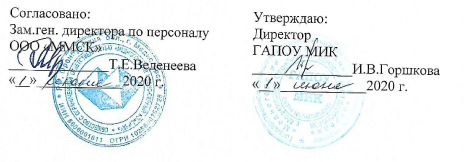 РАБОЧАЯ ПРОГРАММа ПО ПРОИЗВОДСТВЕННОЙ ПРАКТикепо профессиональному модулюПМ 05. ОСУЩЕСТВЛЕНИЕ НАЛОГОВОГО УЧЕТА И НАЛОГОВОГО  ПЛАНИРОВАНИЯ В ОРГАНИЗАЦИИСпециальности: 38.02.01. Экономика и бухгалтерский учет (по отраслям)              Уровень подготовки: углубленный               Квалификации: бухгалтер, специалист по налогообложению              Форма обучения: очная2020Разработали: Шмыгарева Е.М.- преподаватель специальных дисциплинРассмотренона заседании ПЦК «Общих гуманитарных и экономических дисциплин»протокол № 9 от 15.04.2020 г. Председатель ПЦКМаксимова И.Г./___________________/Содержание1 Паспорт программы практики1.1 Область применения программыПрограмма практики по профессиональному модулю ПМ.05 «Осуществление налогового учета и налогового планирования в организации» является частью основной профессиональной образовательной программы в соответствии с ФГОС СПО по 38.02.01 «Экономика и бухгалтерский учет» (углубленная подготовка)  в части освоения квалификации: бухгалтер, специалист по налогообложению и основных видов профессиональной деятельности (ВПД): Осуществление налогового учета и налогового планирования в организацииЦели производственной практикиПрактика по профилю специальности направлена на формирование у обучающегося общих и профессиональных компетенций, приобретение практического опыта и реализуется в рамках профессионального модуля ОПОП по каждому из видов профессиональной деятельности, предусмотренных ФГОС СПО по специальности 38.02.01 «Экономика и бухгалтерский учет (по отраслям)». 1.3 Требования к результатам практикиРезультатом освоения программы производственной практики (по профилю специальности) является:формирование общих и профессиональных компетенций : приобретение практического опыта:  - в осуществлении налогового учета и налогового планирования в организации; применении налоговых льгот;в разработке учетной политики в целях налогообложения1.3 Формы контроляПо производственной практике предусмотрен контроль в форме дифференцированного зачета при условии положительного аттестационного листа по практике руководителей практики от организации и образовательной организации об уровне освоения профессиональных компетенций; наличия положительной характеристики организации на обучающегося по освоению общих компетенций в период прохождения практики; полноты и своевременности представления дневника практики и отчета о практике в соответствии с заданием на практику.Результаты прохождения практики обучающимися, учитываются при итоговой аттестации.1.5 Количество часов на освоение программы производственной практикиМаксимальная нагрузка обучающегося – 108 часов/3 недели1.6 Условия организации практикиПроизводственная  практика может быть организована в бухгалтерии производственного предприятия города Медногорска и других городах Оренбургской области.2 План и содержание практикиКритерии оценки производственной практикиПо результатам производственной  практики обучающиеся сдают зачет. Зачет по практике (оценка) выставляется с учетом результатов выполнения заданий и их отражения в отчете. При защите практики учитывается объем выполнения программы практики, правильность оформления документов; правильность ответов на заданные руководителем практики вопросы, содержательность и актуальность  результатов практики, оценка руководителя практики от предприятия.  При подведении итоговой оценки выводится среднее значение результата. При этом используется следующая оценочная шкала:- «3» - низкий уровень освоения компетенции;- «4» - средний уровень освоения компетенции;- «5» - высокий уровень освоения компетенцииКонтроль и оценка результатов  практики осуществляется преподавателем в процессе написания отчета по практике и его защиты.  Таблица 3.1 Критерии оценивания для проведения промежуточной аттестации (зачета) обучающихся по  производственной  практике Показатели оценки освоенных профессиональных компетенций Показатели оценки освоенных общих компетенций4. Информационное обеспечение производственной практикиПеречень рекомендуемых учебных изданий, Интернет-ресурсов, дополнительной литературы Основные источники:Налоговый кодекс Российской Федерации, части 1 и 2 (ред. от 31.10.2021 ФЗ №32П, с изменениями, вступившими в силу от 01.04.2021)Закон РФ от 21.03.1991 N 943-1"О налоговых органах РФ" (в редакции законов от 26.03.2020 N 68-ФЗ);Положение по бухгалтерскому учету "Учет расчетов по налогу на прибыль" ПБУ 18/02   (в ред. от 26.11.2018 №236Н) Федеральный закон от 27.12.2019 N 445-ФЗ "О страховых тарифах на обязательное социальное страхование от несчастных случаев на производстве и профессиональных заболеваний на 2020 год и на плановый период 2021 и 2022 годов" 27 декабря 2019 года N 445-ФЗ.5. Беспалов М.В., Филина Ф.Н. Схемы минимизации налогообложения// Под ред. Д.В. Соловьевой. М.: ГроссМедиа; РОСБУХ, 2019. С. 23.6. Брызгалин А.В., Берник В.Р., Головкин А.Н. Налоговая оптимизация: принципы, методы, рекомендации, арбитражная практика. М.: Юрайт-Издат. 2016.7. Вылкова Е.С., Романовский М.В. Налоговое планирование: Учебник. ПИТЕР, 20188. Молчанов С. Налоги. Расчет и оптимизация. 5-е издание. СПб Питер,2017.9. Пансков, В. Г. Налоги и налогообложение : учебник и практикум для среднего профессионального образования / В. Г. Пансков. — 7-е изд., перераб. и доп. — Москва : Издательство Юрайт, 2020. — 472 с. — (Профессиональное образование). — ISBN 978-5-534-13209-0.10. Пансков, В. Г. , Левочкина Т.А Налоги и налогообложение практикум Учебное пособие для СПО / В. Г. Пансков. —Москва : Издательство Юрайт, 2020. — 319 с. — (Профессиональное образование). — ISBN 978-5-534-01097-8 11 Письмо ФНС от 29.06.2018 № БА-4-1/12589 О расчете обществом с ограниченной ответственностью налоговой нагрузки 12 Приказ ФНС России от 30.05.2007 N ММ-3-06/333@ Приложение N 1 Концепция системы планирования выездных налоговых проверок13 Приказ ФНС России N ММ-3-06/333@ Приложение N 1,3 Концепция системы планирования выездных налоговых проверок Дополнительная литература:Журналы: «Бухгалтерский учет», «Главбух»Нормативные акты для бухгалтера. М., «Главбух».Интернет – ресурсы: www.nalog.ru – Информационный сайты ФНС Россииwww.minfin.ru.- Сайт Министерства финансов РФwww.nalogkodeks.ru – Сайт по налогам и сборам в России, с разъяснением законодательной базыhttp//www.buhsoft.ru Программы для бухгалтерии BUHSOFT Электронный ресурсhttp://www.buh.ru БУХ.1С - Интернет-ресурс для бухгалтера http://www.kadis.ru/ipb/ Библиотека бухгалтера, информационный центр «Кадис».http://www.buh.ru    Ресурс для бухгалтеров. http://www.klerk.ru Электронная библиотека. Статьи бухгалтеру.http://www.consultant.ru/ Консультант плюс. Справочно-правовая система «КонсультантПлюс».5 Методические указания по прохождению практики 5.1 Содержание практикиВид работ «Осуществление налогового учета и налогового планирования в организации» Формируемые профессиональные компетенции: Формируемые общие компетенции: В период прохождения производственной практики обучающийся раскрывает следующие темы  (выполняет работы):Содержание отчетаПояснения:Тема 1 Организационно-экономическая характеристика предприятия1.1 Перед изучением организационно-экономической характеристики предприятия необходимо ознакомиться с инструкциями по охране труда и технике безопасности на рабочем месте, санитарии и гигиене. 1.2 Изучить Устав организации, описать общие сведения об организации (название, цель создания, организационно – правовая форма, краткая историческая справка, миссия данной организации, стратегия ее развития); основные документы, регламентирующие деятельность организации;  эффективность деятельности организации. Описать организационную структуру хозяйствующего субъекта. Организационно-экономическую характеристику предприятияТема 2. Организация налогового учета в организации2.1. Изучение и анализ учетной политики предприятия для целей налогообложения.2.2. Выполнить следующее: ознакомиться с учетной политикой предприятия для целей налогообложения (приложить к отчету). При отсутствии разработать самостоятельно.Тема 3.  Налоговый учет доходов организацииОзнакомиться с законодательной и нормативной базой по налоговому  учету доходов в организации. Понятие доходов организации. Классификация доходов и порядок их признания для целей налогообложения. Доходы от реализации, их виды, порядок определения. Доходы, не учитываемые при определении налоговой базы. Налоговый учет доходов от реализации товаров (работ, услуг) и имущества. Отличия в определении доходов от реализации в бухгалтерском и налоговом учете. Состав внереализационных доходов для целей налогообложения, его отличия от состава для целей бухгалтерского учета. Дата признания внереализационных доходов при методе начисления. Порядок определения отдельных видов внереализационных доходов.    3.2. Выполнить следующее: заполнить 3-5 аналитических регистра по налоговому учету доходов организации с применением бухгалтерской программы «1С: Предприятие – Бухгалтерия предприятия».Тема 4.  Налоговый учет расходов организацииОзнакомиться с законодательной и нормативной базой по налоговому учету расходов в организации. Понятие расходов организации. Классификация расходов и порядок их признания для целей налогообложения. Расходы на производство и реализацию. Налоговый учет материальных расходов. Налоговый учет расходов на оплату труда. Налоговый учет сумм начисленной амортизации. Налоговый учет прочих расходов. Расходы, не учитываемые при определении налоговой базы.  Налоговый учет нормируемых расходов. Понятие прямых и косвенных расходов, порядок их определения для целей налогового учета. Порядок распределения прямых расходов. Состав внереализационных расходов для целей налогообложения, его отличия от состава для целей бухгалтерского учета. Дата признания внереализационных расходов при методе начисления. Порядок определения отдельных видов внереализационных расходов (убытки прошлых лет, выявленные в текущем отчетном периоде; дебиторская задолженность, по которой истек срок исковой давности и др.).4.2. Выполнить следующее: заполнить 3-5 аналитических регистра по налоговому учету расходов организации с применением бухгалтерской программы «1С: Предприятие – Бухгалтерия предприятия».Тема 5.  Налоговый учет основных средств в организации.5.1. Ознакомиться с законодательной и нормативной базой по налоговому учету основных средств в  организации. Амортизируемое имущество. Порядок определения стоимости амортизируемого имущества. Амортизационные группы (подгруппы). Особенности включения амортизируемого имущества в состав амортизационных групп (подгрупп). Методы и порядок расчета сумм амортизации. Порядок расчета сумм амортизации при применении линейного метода начисления амортизации.  Порядок расчета сумм амортизации при применении нелинейного метода начисления амортизации. Применение повышающих (понижающих) коэффициентов к норме амортизации. Расходы на ремонт основных средств.5.2. Выполнить следующее: заполнить 3-5 аналитических регистра по налоговому учету основных средств  организации с применением бухгалтерской программы «1С: Предприятие – Бухгалтерия предприятия».Тема 6.  Налоговый учет при исчислении налогов.Ознакомиться с порядком исчисления и уплаты налогов в организации:6.1.1 расчет налоговой базы налога на прибыль как подтверждение данных налогового учета, порядок его составления. Состав показателей расчета налоговой базы, аналитические регистры, используемые для заполнения расчета налоговой базы. Использование данных расчета налоговой базы для заполнения налоговой декларации по налогу на прибыль. Структура и последовательность составления декларации по налогу на прибыль.  Внесение изменений и дополнений в налоговую декларацию.понятие налогового учета НДС. Организация налогового учета НДС.  Особенности учета  сумм НДС в налоговом учете. Документальное оформление учета НДС: счет-фактура, журналы учета полученных и выставленных счетов-фактур, книга покупок, книга продаж.6.1.3 понятие НДФЛ. Доходы, не подлежащие налогообложению. Налоговые вычеты: стандартные, социальные, имущественные, профессиональные. Налоговая база. Ставки налога. Порядок определения и перечисления (уплаты) налога на доходы физических лиц в бюджет.налоговый учет при применении упрощенной системы налогообложения и порядок заполнения декларации по единому налогу, уплачиваемому в связи с применением упрощенной системы налогообложения.порядок исчисления единого налога на вмененный доход  для отдельных видов деятельности и порядок заполнения налоговой декларации.Выполнить следующее: заполнить налоговые декларации по исчислению налогов, уплачиваемых организацией.Тема 7. Составление налогового календаря7.1  Ознакомиться с  календарем сдачи отчётности, уплаты налогов и представления налоговых деклараций (по налогам уплачиваемым данным предприятием).7.2  Выполнить следующее: составить календарь сдачи отчётности, уплаты налогов и предоставления налоговых деклараций. (Календарь составляется только по налогам, которые уплачивает данное предприятие и по конкретному налоговому периоду)Тема 8 . Налоговое планирование в организации8.1  Ознакомиться с порядком осуществления налогового планирования на предприятии, с  порядком оформления документации для получения льгот и представления особых налоговых условий, с  оценкой возможностей предприятием получения отсрочек и рассрочек по уплате налогов, с  условиями полного освобождения от уплаты налогов, с налоговыми скидками (для отдельных организаций), с порядком возврата ранее уплаченных налогов8.2  Составить перечень используемых льгот при налогообложении, которыми пользуется предприятие, с указанием видов льгот, ставок, тарифов, основания применения. Применить используемые льготы при исчислении величины налогов и сборов, обязательных к уплате (рассчитать налоговые платежи за 1 квартал текущего года с применением льгот) Составить перечень документов, составляемых на предприятии в целях налогового планирования и их характеристика.5.2  Требования к оформлению отчета В ходе практики обучающиеся ведут дневник о прохождении практики. Дневник и отчет по практике являются отчетными документами, характеризующими и подтверждающими прохождение обучающимся практики.Требования к ведению Дневника по производственной практике:Дневник является документом, по которому обучающийся подтверждает выполнение программы практики;Записи в дневнике должны вестись ежедневно и содержать перечень  выполненных работ за день;Дневник ежедневно просматривает руководитель практики и ставит оценку и заверяет подписью;Дневник прилагается к отчету по практике и сдается для проверки руководителю практики от колледжа.Структура  Дневника по практике:Форма титульного листа (Приложение Б)Форма дневника (Приложение В)Приложения (В качестве Приложения к Дневнику практики обучающиеся оформляют графические, аудио-, фото-, видео - материалы, подтверждающие практический опыт, полученный на практике). Приложения располагаются после изложения теоретической части отчета.На протяжении всего периода работы обучающийся должен в соответствии с программой практики собирать и обрабатывать необходимый материал, а затем представить его в виде оформленного отчета о практике своему руководителю. Отчет о практике является основным документом обучающегося, отражающим, выполненную им, во время практики, работу. Отчет о выполнении работ и приложения к отчету свидетельствуют о закреплении знаний, умений, приобретении практического опыта, формировании общих и профессиональных компетенций, освоении профессионального модуляОтчет о практике составляется индивидуально каждым обучающимся. Отчет обучающегося  о практике должен включать текстовый, графический и другой иллюстрированный материалы.Рекомендуется следующий порядок размещения материала в отчете:Титульный лист; (Приложение А)Дневник (Приложение Б,В)Содержание; (Приложение Г)Основная часть: теоретическая и практическая часть;Список использованных источников;Приложения.Обучающийся в последний день практики защищает отчет по практике. По результатам защиты отчетов выставляется оценка по практике.	Пример оформления "Титульного листа" отчёта по практике представлен  в Приложении А.Задание на практику (Приложение Д )- Перед началом практики руководитель выдаёт обучающемуся. Основная часть Оформляется согласно темам предложенным в программе практики по специальностям колледжа. Содержит описание вопросов, данных в задании на практику, результат практической деятельности предприятия и анализ полученных результатов. В данном разделе обучающийся даёт подробный отчёт о выполнении ежедневных производственных заданий и описывает изученные и отработанные вопросы, предложенные в программе практики.  Список использованных источников начинается с перечня нормативно-правовых документов. За ними располагаются методические и учебные пособия, периодические издания, адреса веб-сайтов. Все источники перечисляются в алфавитном порядке, иностранные материалы следуют после русских. Минимальное количество источников – 15. Приложения -  заключительный раздел Отчёта, содержащий учетные регистры, формы отчетности, документы, рисунки, таблицы, фотографии и т.д., по перечню приложений, указанному в программе практики. При написании дневника, отчёта изученный материал должен быть изложен своими словами, без дословного заимствования из учебников и других литературных источников. Особое внимание необходимо обратить на грамотность изложения. Нормативно-справочные документы предприятия, должны соответствовать году прохождения практики.Объём отчёта по практике– от 10 до 15 листов формата А4 (без учёта приложений). К отчёту прилагаются:Дневник;Аттестационный лист (Приложение Е)Характеристика от предприятия, заверенная подписью руководителя (Приложение Ж )Целью оценки по производственной практике является оценка: 1) профессиональных и общих компетенций; 2) практического опыта и умений.Оценка по практике выставляется на основании данных аттестационного листа, в котором содержатся сведения об уровне освоения обучающимся профессиональных компетенций.Формирование аттестационного листа осуществляют совместно руководитель практики от колледжа и от организации.Практическая часть отчета по практике включает главы и параграфы в соответствии с логической структурой изложения выполненных заданий по разделам курса.Работа над отчетом по практике должна позволить руководителю оценить уровень развития профессиональных компетенций, в рамках освоения профессионального модуля и установленных ФГОС СПО по специальности, или рабочей программой профессионального модуля.В текстовой части отчета необходимо делать ссылки на соответствующие приложения. Приложения состоят из: документов, оформленных студентом, выдержек из отчетных материалов, статистических данных, налоговых деклараций, схем, таблиц, диаграмм, программ, положений и т.п.Текст отчета должен быть подготовлен с использованием компьютера в Word, распечатан на одной стороне белой бумаги формата А4 (210x297 мм). Цвет шрифта - черный, межстрочный интервал - полуторный, гарнитура - Times New Roman, размер шрифта - 14 кегль. Выравнивание по ширине, отступ слева (абзац) - 1,25. Текст следует размещать на одной стороне листа бумаги с соблюдением следующих размеров полей: левое – 25 мм, правое –10 мм, верхнее – 20 мм, нижнее – 20 мм. Объем Отчета 10-15 страниц печатного текста. Страницы отчета нумеруют арабскими цифрами. При этом титульный лист считается первым, но не нумеруется. Нумерация начинается с «Содержание». Порядковый номер страницы печатается в правом углу нижнего поля. Главы Отчета должны иметь порядковую нумерацию и обозначаться арабскими цифрами с точкой прописными буквами, (полужирное начертание). Параграфы должны иметь порядковую нумерацию в пределах каждой главы. Номер включает номер главы и порядковый номер параграфа, отделённый точкой, например: 1.1, 1.2, 2.1, 2.2, 2.3 и т.д.Пример, оформления названия параграфов.1. Организация расчетов с бюджетом(1,0 интервала, нажатие 1 раз enter)1.1 Расчеты с бюджетом по НДС(1,5 интервала, нажатие 1 раз enter)Текст……………………………………………………………………………………………………………………………………………………………………………………………………………………………………..Приложение АГосударственное автономное профессиональное образовательноеучреждение «Медногорский индустриальный колледж» г.Медногорска Оренбургской области(ГАПОУ МИК)ОТЧЕТ  ПО производственной  ПРАКТИКЕПМ.05 «ОСУЩЕСТВЛЕНИЕ НАЛОГОВОГО УЧЕТА И НАЛОГОВОГО ПЛАНИРОВАНИЯ В ОРГАНИЗАЦИИ»Специальность 38.02.01  «Экономика и бухгалтерский учёт» (углубленная подготовка)Обучающегося  IV курса  группы БУП-__форма обучения__очная_______________                                         (очная, заочная)____________________________________________________________________________
(Фамилия, имя, отчество)Место практики ГАПОУ МИК_____________________________________________Срок практики  с «__» _____________ г. по «___» _____________ 20__ г.Руководители  практикиот колледжа                          __________________________      ______________   _________________________                                                     должность                                         подпись                   ФИО Итоговая оценка по практике ____________________ ____________________Медногорск 20__МИНИСТЕРСТВО ОБРАЗОВАНИЯ ОРЕНБУРГСКОЙ ОБЛАСТИГосударственное автономное профессиональное образовательное                 учреждение «Медногорский индустриальный колледж» г.Медногорска Оренбургской области(ГАПОУ МИК)ДНЕВНИКпроизводственной практики ПМ.05 «ОСУЩЕСТВЛЕНИЕ НАЛОГОВОГО УЧЕТА И НАЛОГОВОГО ПЛАНИРОВАНИЯ В ОРГАНИЗАЦИИ»ОТЧЁТНОСТИ Фамилия Имя ОтчествоГруппа БУП- Обучение  очное20__СОДЕРЖАНИЕВыполнение работ, перечисленных в дневнике, с общей оценкой __________производственной практики обучающегося по пятибалльной системе удостоверяю.Руководитель практики от организации _________________             __________________________                                                                       (подпись)                             (расшифровка подписи)М.П.                                                                             «__» __________ 20__г.________________________1 В качестве приложения к Дневнику практики обучающийся оформляет графические, аудио-, фото-, видео - материалы, подтверждающие практический опыт, полученный на практике).Перечень приложений к дневникуПеречень приложений Аттестационный лист по производственной практике Обучающийся _____________________________________________________,(ФИО)IV курса, группы БУП-__, специальности (профессии) 38.02.01«Экономика и бухгалтерский учёт» (углубленная подготовка)прошел  производственную  практику  в объеме 108 часов с «__ » ______ 20___ г. по «__» __________ 20__ г..в _____________________________________________________________                                              (наименование организации)Сведения об уровне освоения профессиональных компетенций в период практики согласно профессиональному модулю ПМ.05 «Осуществление налогового учета и налогового планирования в организации»           (указать код и наименование модуля)Итоговая оценка ______________________________________**М.П.  Подпись руководителя практики от организации _________/____________М.П. Подпись руководителя практики от ГАПОУ МИК _________/____________Дата «__» _________ 20___ г *   Высокий уровень,  средний уровень,  низкий уровень.** При подведении итоговой оценки выводится среднее значение результата. При этом используется следующая оценочная шкала:- «3» - низкий уровень освоения компетенции;- «4» - средний уровень освоения компетенции;- «5» - высокий уровень освоения компетенции.Характеристикана обучающегося  по освоению профессиональных компетенцийв период прохождения  производственной практикиЗа время прохождения производственной _практики по профессиональному модулю(наименование практики)ПМ.05 «Осуществление налогового учета и налогового планирования в организации(наименование модуля)обучающийся______________________________________________________(ФИО)при освоении профессиональных компетенций продемонстрировал_______________________ уровень сформированности                                  (уровень:высокий, средний, низкийпрофессиональных компетенций:     ПК 5.1. Организовывать налоговый учет.ПК 5.2. Разрабатывать и заполнять первичные учетные документы и регистры налогового учета.ПК 5.3. Проводить определение налоговой базы  для расчета налогов и сборов, обязательных для уплатыПК 5.4.  Применять налоговые льготы в используемой системе налогообложения при исчислении величины налогов и сборов, обязательных для уплаты.ПК 5.5.  Проводить налоговое планирование деятельности организации.Дата «__»_____________ 20__ г Руководитель практики  от организации_____________     _________________                                                                                                         подпись                            расшифровка подписи              М.П.                                  СодержаниеМожно изменять в зависит от режима налогообложенияАттестационный лист по практике Обучающийся _____________________________________________________,(ФИО)IV курса, группы БУП-__, специальности (профессии) 38.02.01«Экономика и бухгалтерский учёт» (углубленная подготовка) прошел  производственную  практику  в объеме 108 часов с «__» _______20__ г. по «__» __________  20__ г. в ____________________________________________(наименование организации, юридический адрес)Сведения об уровне освоения профессиональных компетенций в период практики согласно профессиональному модулю ПМ.05 «Осуществление налогового учета и налогового планирования в организации» Итоговая оценка ______________________________________**М.П.  Подпись руководителя практики от организации _______________/М.П.  Подпись руководителя практики              от ГАПОУ МИК                                         _______________________/Дата «__» ___________ 20__ г *   Высокий уровень,  средний уровень,  низкий уровень.** При подведении итоговой оценки выводится среднее значение результата. При этом используется следующая оценочная шкала:- «3» - низкий уровень освоения компетенции;- «4» - средний уровень освоения компетенции;- «5» - высокий уровень освоения компетенции.1 Руководитель практики от организации  подписывает аттестационный лист по практике при прохождении учебной практики в организации  Перечень документов, необходимых для формирования отчета по производственной практике:Устав организацииПриказ об учетной политикеСтруктура организацииСтруктура бухгалтерииДолжностные инструкции работников бухгалтерииБухгалтерская отчетностьПервичные документы налогового учетаРегистры налогового учетаНалоговые декларации (расчеты) по налогам, исчисляемым экономическим субъектомОтчетность во внебюджетные фондыГрафик погашения задолженности по налогам, взносам во внебюджетные фонды.КодНаименование результата обученияПК 5.1.Организовывать налоговый учет. ПК 5.2Разрабатывать и заполнять первичные учетные документы и регистры налогового учета.ПК 5.3.Проводить определение налоговой базы  для расчета налогов и сборов, обязательных для уплаты.ПК 5.4.Применять налоговые льготы в используемой системе налогообложения при исчислении величины налогов и сборов, обязательных для уплаты.ОК 1.Выбирать способы решения задач профессиональной деятельности применительно к различным контекстам.ОК 2.Осуществлять поиск, анализ и интерпретацию информации, необходимой для выполнения задач профессиональной деятельности.ОК 3.Планировать и реализовать собственное профессиональное и личностное развитие.ОК 4.Работать в коллективе и команде, эффективно взаимодействовать с коллегами, руководством, клиентами.ОК 5.Осуществлять устную и письменную коммуникацию  на государственном языке Российской Федерации с учетом особенностей социального и культурного контекста.ОК 6.Проявлять гражданско-патриотическую позицию, демонстрировать осознанное поведение на основе традиционных общечеловеческих ценностей, применять стандарты антикоррупционного поведения.ОК 7.Содействовать сохранению окружающей среды, ресурсосбережению, эффективно действовать в чрезвычайных ситуациях.ОК 9.Использовать информационные технологии в профессиональной деятельности.ОК 10.Пользоваться профессиональной документацией на государственном и иностранном языках.ОК 11.Использовать знания по финансовой грамотности, планировать предпринимательскую деятельность в профессиональной сфере.Вид работСодержание практикиОбъем часовОзнакомление с характеристикой хозяйствующего субъекта:  Инструктаж по охране труда и технике безопасности на рабочем месте.Ознакомление с организационно-экономической характеристикой предприятияРабота с инструкциями по охране труда и технике безопасности на рабочем месте, санитарии и гигиене. Общие сведения об организации (название, цель создания, организационно – правовая форма, краткая историческая справка, миссия данной организации, стратегия ее развития); основные документы, регламентирующие деятельность организации;  эффективность деятельности организацииОрганизационная структура хозяйствующего субъекта. Экономическая характеристика предприятия24Ознакомление с порядком ведения налогового учета: Организация налогового учета в организацииИзучение и анализ учетной политики предприятия для целей налогообложения.Выполнить следующее: Оформить приказ  об учетной политике организации, разработать учетную политику предприятия для целей налогообложения (приложить к отчету).8Налоговый учет доходов в организацииОзнакомление с законодательной и нормативной базой по налоговому  учету доходов в организации. Понятие доходов организации. Классификация доходов и порядок их признания для целей налогообложения. Доходы от реализации, их виды, порядок определения. Доходы, не учитываемые при определении налоговой базы. Налоговый учет доходов от реализации товаров (работ, услуг) и имущества. Отличия в определении доходов от реализации в бухгалтерском и налоговом учете. Состав внереализационных доходов для целей налогообложения, его отличия от состава для целей бухгалтерского учета. Дата признания внереализационных доходов при методе начисления. Порядок определения отдельных видов внереализационных доходов. Выполнить следующее: заполнить 3-5 аналитических регистра по налоговому учету доходов организации с применением бухгалтерской программы «1С: Предприятие – Бухгалтерия предприятия».8Налоговый учет расходов в организацииОзнакомление с законодательной и нормативной базой по налоговому учету расходов в организации. Понятие расходов организации. Классификация расходов и порядок их признания для целей налогообложения. Расходы на производство и реализацию. Налоговый учет материальных расходов. Налоговый учет расходов на оплату труда. Налоговый учет сумм начисленной амортизации. Налоговый учет прочих расходов. Расходы, не учитываемые при определении налоговой базы.  Налоговый учет нормируемых расходов. Понятие прямых и косвенных расходов, порядок их определения для целей налогового учета. Порядок распределения прямых расходов. Состав внереализационных расходов для целей налогообложения, его отличия от состава для целей бухгалтерского учета. Дата признания внереализационных расходов при методе начисления. Порядок определения отдельных видов внереализационных расходов (убытки прошлых лет, выявленные в текущем отчетном периоде; дебиторская задолженность, по которой истек срок исковой давности и др.).Выполнить следующее: заполнить 3-5 аналитических регистра по налоговому учету расходов организации с применением бухгалтерской программы «1С: Предприятие – Бухгалтерия предприятия».8Налоговый учет основных средств в организацииОзнакомление с законодательной и нормативной базой по налоговому учету основных средств в  организации: Амортизируемое имущество. Порядок определения стоимости амортизируемого имущества. Амортизационные группы (подгруппы). Особенности включения амортизируемого имущества в состав амортизационных групп (подгрупп). Методы и порядок расчета сумм амортизации. Порядок расчета сумм амортизации при применении линейного метода начисления амортизации.  Порядок расчета сумм амортизации при применении нелинейного метода начисления амортизации. Применение повышающих (понижающих) коэффициентов к норме амортизации. Расходы на ремонт основных средств.Выполнить следующее: заполнить 3-5 аналитических регистра по налоговому учету основных средств  организации с применением бухгалтерской программы «1С: Предприятие – Бухгалтерия предприятия».14Налоговый учет при исчислении налоговОзнакомление с порядком исчисления и уплаты налогов в организации: Расчет налоговой базы налога на прибыль как подтверждение данных налогового учета, порядок его составления. Состав показателей расчета налоговой базы, аналитические регистры, используемые для заполнения расчета налоговой базы. Использование данных расчета налоговой базы для заполнения налоговой декларации по налогу на прибыль. Структура и последовательность составления декларации по налогу на прибыль.  Внесение изменений и дополнений в налоговую декларацию.Понятие налогового учета НДС. Организация налогового учета НДС.  Особенности учета  сумм НДС в налоговом учете. Документальное оформление учета НДС: счет-фактура, журналы учета полученных и выставленных счетов-фактур, книга покупок, книга продаж.Понятие НДФЛ. Доходы, не подлежащие налогообложению. Налоговые вычеты: стандартные, социальные, имущественные, профессиональные. Налоговая база. Ставки налога. Порядок определения и перечисления (уплаты) налога на доходы физических лиц в бюджет.Налоговый учет при применении УСН и порядок заполнения декларации по единому налогу, уплачиваемому в связи с применением упрощенной системы налогообложения.Порядок исчисления ЕНВД  для отдельных видов деятельности и порядок заполнения налоговой декларации. Выполнить следующее: заполнить налоговые декларации по исчислению налогов, уплачиваемых организацией.28Составление налогового календаряСоставление  календаря сдачи отчётности, уплаты налогов и представления налоговых деклараций (по налогам уплачиваемым данным предприятием). Выполнить следующее: составить календарь сдачи отчётности, уплаты налогов и предоставления налоговых деклараций. (Календарь составляется только по налогам, которые уплачивает данное предприятие и по конкретному налоговому периоду)16Налоговое планирование в организацииОзнакомление с порядком осуществления налогового планирования на предприятии, с  порядком оформления документации для получения льгот и представления особых налоговых условий, с  оценкой возможностей предприятием получения отсрочек и рассрочек по уплате налогов, с  условиями полного освобождения от уплаты налогов, с налоговыми скидками (для отдельных организаций), с порядком возврата ранее уплаченных налоговСоставить перечень используемых льгот при налогообложении, которыми пользуется предприятие, с указанием видов льгот, ставок, тарифов, основания применения. Применить используемые льготы при исчислении величины налогов и сборов, обязательных к уплате (рассчитать налоговые платежи за 1 квартал текущего года с применением льгот) Составить перечень документов, составляемых на предприятии в целях налогового планирования и их характеристика.20ИТОГО108ОценкаКритерии оцениванияОтличноЗадания по  производственной  практике выполнены полностью в соответствии с учебно-методическим пособием по  производственной  практике, необходимые практические навыки работы с освоенным материалом сформированы, на защите отчета полностью ориентируется в работе, отвечает на все поставленные вопросы, все необходимые компетенции  сформированы, руководителем практики от предприятия дана положительная характеристика на обучающегося в период прохождения практики; полнота и своевременность представления дневника практики и отчета о практике в соответствии с заданием на практику; обучающийся проявлял самостоятельность, выполнил в срок весь предусмотренный объем заданий практикиХорошоЗадания по  производственной  практике в основном объеме выполнены с незначительными ошибками, в соответствии с учебно-методическим пособием по  производственной практике, некоторые практические навыки работы с освоенным материалом сформированы недостаточно, на защите отчета в целом ориентируется в работе, отвечает на основные вопросы по работе,  необходимые компетенции  сформированы; руководителем практики от предприятия дана положительная характеристика на обучающегося.Удовлетворительно Задания по  производственной  практике  выполнены в минимальном объеме и/или с значительными ошибками,  в соответствии с учебно-методическим пособием по  производственной  практике, практические навыки работы с освоенным материалом сформированы недостаточно, на защите отчета ориентируется в работе недостаточно хорошо, отвечает не на все вопросы по работе,  необходимые минимальные компетенции  сформированы.НеудовлетворительноЗадания по  производственной  практике  выполнены частично,  практические навыки работы с освоенным материалом не сформированы, на защите отчета не ориентируется в работе на поставленные вопросы не отвечает,  необходимые  компетенции  не сформированыРезультаты(освоенные  ПК)Основные показатели оценки результатаФормы и методы контроля и оценки ПК 5.1 Организовывать налоговый учет-Демонстрирует навыки  разработки учетной политики в области налогообложения, участвует в подготовке утверждения учетной налоговой политики; размещает положения учетной политики в тексте приказа или в приложении к приказу; применяет учетную политику последовательно, от одного налогового периода к другому; вносит изменения в учетную политику в целях налогообложения; определяет срок действия учетной политики; применяет особенности учетной политики для налогов разных видов; определяет структуру учетной политики; отражает в учетной политике особенности формирования налоговой базы; -представлять учетную политику в целях налогообложения в налоговые органы;демонстрирует ориентирование в понятиях налогового учета; определении цели осуществления налогового учета; умеет доначислять неуплаченные налоги и уплачивать штрафные санкции налоговым органам;  определяет элементы налогового учета, предусмотренные НК РФЗачет по практике по профилю специальностиПК 5.2 Разрабатывать  и заполнять первичные учетные документы и регистры налогового учета.демонстрирует умения формировать состав и структуру регистров налогового учета: составлять первичные бухгалтерские документы; составлять аналитические регистры налогового учетаЗачет по практике по профилю специальностиПК 5.3 Проводить определение налоговой базы  для расчета налогов и сборов, обязательных для уплаты.Демонстрирует навыки расчета налоговой базы для исчисления налогов и сборов; -рассчитывает налоговую базу по налогу на добавленную стоимость; по налогу на прибыль; по налогу на доходы физических лиц;знает порядок формирования суммы доходов и расходов; порядок определения доли расходов, учитываемых для целей налогообложения в текущем налоговом (отчетном) периоде; порядок расчета суммы остатка расходов (убытков), подлежащую отнесению на расходы в следующих налоговых периодах; порядок формирования сумм создаваемых резервов, а также сумму задолженности по расчетам с бюджетом по налогу на прибыль; порядок контроля правильности заполнения налоговых деклараций; порядок расчета налоговой базы по налогу на добавленную стоимость; порядок расчета налоговой базы по налогу на прибыль; налогу на доходы физических лиц; специальные системы налогообложенияЗачет по практике по профилю специальностиПК 5.4 Применять налоговые льготы в используемой системе налогообложения при исчислении величины налогов и сборов, обязательных для уплаты.Демонстрирует знания и умения применять налоговые льготы при исчислении величины налогов и сборов;знает: необлагаемый налогом минимум дохода; налоговые скидки (для отдельных предприятий или отраслей); изъятие из основного дохода некоторых расходов (представительских расходов, безнадежных долгов); возврат ранее уплаченных налогов; понятие «налоговая амнистия»; условия полного освобождения от уплаты некоторых налогов; понятие «вложения»; Зачет по практике по профилю специальностиПК 5.5 Проводить налоговое планирование деятельности организации.Демонстрирует знание основ налогового планирования; процесс разработки учетной политики организации в целях налогообложения; схем минимизации налогов; технологии разработки схем налоговой оптимизации деятельности организации; схем оптимизации налогообложения организации.Зачет по практике по профилю специальностиРезультаты (освоенные общие компетенции)Основные показатели оценки результатаФормы и методы контроля и оценкиОК 1 Выбирать способы решения задач профессиональной деятельности, применительно к различным контекстамРаспознавание сложных проблемных ситуаций в различных контекстах. Проведение анализа сложных ситуаций при решении задач профессиональной деятельности в области налогового учета и  планирования налоговой деятельности Определение этапов решения задачи.Определение потребности в информации Осуществление эффективного поиска.Выделение всех возможных источников нужных ресурсов, в том числе неочевидных. Разработка детального плана действийОценивание плюсов и минусов полученного результата, своего плана и его реализации, предлагает критерии оценки и рекомендации по улучшению плана.Оценка при выполнении  производственной практикиОК 2 Осуществлять поиск, анализ и интерпретацию информации, необходимой для выполнения задач профессиональной деятельностиПланирование информационного поиска из широкого набора источников, необходимого для выполнения профессиональных задач изучение и анализ инноваций в области налогового учета и  планирования налоговой деятельности Проведение анализа полученной информации, выделяет в ней главные аспекты.Структурировать отобранную информацию в соответствии с параметрами поиска;Интерпретация полученной информации в контексте профессиональной деятельностиизучение и анализ инноваций в области налогового учета и  планирования налоговой деятельности Оценка при выполнении  производственной практикиОК 3 Планировать и реализовывать собственное профессиональное и личностное развитие.Использование актуальной нормативно-правовой документацию по профессии (специальности)Применение современной профессиональной терминологииОпределение траектории профессионального  развития и самообразования в области налогового учета и  планирования налоговой деятельности Оценка при выполнении  производственной практикиОК 4 Работать в коллективе и команде, эффективно взаимодействовать с коллегами, руководством, клиентами.Участие в  деловом общении для эффективного решения деловых задачПланирование профессиональной деятельности в области налогового учета и  планирования налоговой деятельности Оценка при выполнении  производственной практикиОК 5 Осуществлять устную и письменную коммуникацию на государственном языке с учетом особенностей социального и культурного контекста.Грамотно устно и письменно излагать свои мысли по профессиональной тематике на государственном языкеПроявление толерантности в рабочем коллективеОценка при выполнении  производственной практикиОК 6 Проявлять гражданско-патриотическую позицию, демонстрировать осознанное поведение на основе традиционных общечеловеческих ценностей, применять стандарты антикоррупционного поведения.Понимание значимости своей профессии Демонстрация поведения на основе общечеловеческих ценностей.Оценка при выполнении  производственной практикиОК 7 Содействовать сохранению окружающей среды, ресурсосбережению, эффективно действовать в чрезвычайных ситуациях.Соблюдение правил экологической безопасности при ведении профессиональной деятельности;Обеспечивать ресурсосбережение на рабочем местеОценка при выполнении  производственной практикиОК 9 Использовать информационные технологии в профессиональной деятельности.Применение средств информатизации и информационных технологий для реализации профессиональной деятельности выбор и применение методов и способов решения профессиональных задач в области налогового учета и налогового планирования Оценка при выполнении  производственной практикиОК 10 Пользоваться профессиональной документацией на государственном и иностранном языке.Применение в профессиональной деятельности инструкций на государственном и иностранном языке.Ведение общения на профессиональные темыОценка при выполнении  производственной практикиОК 11 Использовать знания по финансовой грамотности, планировать предпринимательскую деятельность в профессиональной сфере.Определение инвестиционную привлекательность коммерческих идей в рамках профессиональной деятельностиСоставлять бизнес планПрезентовать бизнес-идеюОпределение источников финансированияПрименение грамотных кредитных продуктов для открытия делаОценка при выполнении  производственной практикиВПДКодНаименование результатов практики«Осуществление налогового учета и налогового планирования в организации»ПК 5.1.Организовывать налоговый учет. «Осуществление налогового учета и налогового планирования в организации»ПК 5.2Разрабатывать и заполнять первичные учетные документы и регистры налогового учета.«Осуществление налогового учета и налогового планирования в организации»ПК 5.3.Проводить определение налоговой базы  для расчета налогов и сборов, обязательных для уплаты.«Осуществление налогового учета и налогового планирования в организации»ПК 5.4.Применять налоговые льготы в используемой системе налогообложения при исчислении величины налогов и сборов, обязательных для уплаты.«Осуществление налогового учета и налогового планирования в организации»ПК 5.5.  Проводить налоговое планирование деятельности организации.КодНаименование результата обученияОК 01Выбирать способы решения задач профессиональной деятельности, применительно к различным контекстамОК 02Осуществлять поиск, анализ и интерпретацию информации, необходимой для выполнения задач профессиональной деятельностиОК 03Планировать и реализовывать собственное профессиональное и личностное развитие.ОК 04Работать в коллективе и команде, эффективно взаимодействовать с коллегами, руководством, клиентами.ОК 05Осуществлять устную и письменную коммуникацию на государственном языке с учетом особенностей социального и культурного контекста.ОК 06Проявлять гражданско-патриотическую позицию, демонстрировать осознанное поведение на основе традиционных общечеловеческих ценностей, применять стандарты антикоррупционного поведения.ОК 07Содействовать сохранению окружающей среды, ресурсосбережению, эффективно действовать в чрезвычайных ситуациях.ОК 09Использовать информационные технологии в профессиональной деятельностиОК 10Пользоваться профессиональной документацией на государственном и иностранных языках.ОК 11Использовать знания по финансовой грамотности, планировать предпринимательскую деятельность в профессиональной сфере.Виды работСодержание работРаздел 1. Характеристика хозяйствующего субъектаРаздел 1. Характеристика хозяйствующего субъектаТема 1. Инструктаж по охране труда и технике безопасности на рабочем месте. Тема 2 Организационно-экономическая характеристика предприятияРабота с инструкциями по охране труда и технике безопасности на рабочем месте, санитарии и гигиене. Общие сведения об организации (название, цель создания, организационно – правовая форма, краткая историческая справка, миссия данной организации, стратегия ее развития); основные документы, регламентирующие деятельность организации;  эффективность деятельности организацииОрганизационная структура хозяйствующего субъекта. Организационно-экономическая характеристика предприятияРаздел 2. Ознакомление с порядком ведения налогового учетаРаздел 2. Ознакомление с порядком ведения налогового учетаТема 1 Организация налогового учета в организацииИзучение и анализ учетной политики предприятия для целей налогообложения.Выполнить следующее: Оформить приказ  об учетной политике организации, разработать учетную политику предприятия для целей налогообложения (приложить к отчету).Тема 2 Налоговый учет доходов в организацииОзнакомиться с законодательной и нормативной базой по налоговому  учету доходов в организации. Понятие доходов организации. Классификация доходов и порядок их признания для целей налогообложения. Доходы от реализации, их виды, порядок определения. Доходы, не учитываемые при определении налоговой базы. Налоговый учет доходов от реализации товаров (работ, услуг) и имущества. Отличия в определении доходов от реализации в бухгалтерском и налоговом учете. Состав внереализационных доходов для целей налогообложения, его отличия от состава для целей бухгалтерского учета. Дата признания внереализационных доходов при методе начисления. Порядок определения отдельных видов внереализационных доходов. Выполнить следующее: заполнить 3-5 аналитических регистра по налоговому учету доходов организации с применением бухгалтерской программы «1С: Предприятие – Бухгалтерия предприятия».Тема 3 Налоговый учет расходов в организацииОзнакомиться с законодательной и нормативной базой по налоговому учету расходов в организации. Понятие расходов организации. Классификация расходов и порядок их признания для целей налогообложения. Расходы на производство и реализацию. Налоговый учет материальных расходов. Налоговый учет расходов на оплату труда. Налоговый учет сумм начисленной амортизации. Налоговый учет прочих расходов. Расходы, не учитываемые при определении налоговой базы.  Налоговый учет нормируемых расходов. Понятие прямых и косвенных расходов, порядок их определения для целей налогового учета. Порядок распределения прямых расходов. Состав внереализационных расходов для целей налогообложения, его отличия от состава для целей бухгалтерского учета. Дата признания внереализационных расходов при методе начисления. Порядок определения отдельных видов внереализационных расходов (убытки прошлых лет, выявленные в текущем отчетном периоде; дебиторская задолженность, по которой истек срок исковой давности и др.).Выполнить следующее: заполнить 3-5 аналитических регистра по налоговому учету расходов организации с применением бухгалтерской программы «1С: Предприятие – Бухгалтерия предприятия».Тема 4 Налоговый учет основных средств в организацииОзнакомиться с законодательной и нормативной базой по налоговому учету основных средств в  организации. Амортизируемое имущество. Порядок определения стоимости амортизируемого имущества. Амортизационные группы (подгруппы). Особенности включения амортизируемого имущества в состав амортизационных групп (подгрупп). Методы и порядок расчета сумм амортизации. Порядок расчета сумм амортизации при применении линейного метода начисления амортизации.  Порядок расчета сумм амортизации при применении нелинейного метода начисления амортизации. Применение повышающих (понижающих) коэффициентов к норме амортизации. Расходы на ремонт основных средств.Выполнить следующее: заполнить 3-5 аналитических регистра по налоговому учету основных средств  организации с применением бухгалтерской программы «1С: Предприятие – Бухгалтерия предприятия».Тема 5 Налоговый учет при исчислении налоговОзнакомиться с порядком исчисления и уплаты налогов в организации: Расчет налоговой базы налога на прибыль как подтверждение данных налогового учета, порядок его составления. Состав показателей расчета налоговой базы, аналитические регистры, используемые для заполнения расчета налоговой базы. Использование данных расчета налоговой базы для заполнения налоговой декларации по налогу на прибыль. Структура и последовательность составления декларации по налогу на прибыль.  Внесение изменений и дополнений в налоговую декларацию.Понятие налогового учета НДС. Организация налогового учета НДС.  Особенности учета  сумм НДС в налоговом учете. Документальное оформление учета НДС: счет-фактура, журналы учета полученных и выставленных счетов-фактур, книга покупок, книга продаж.Понятие НДФЛ. Доходы, не подлежащие налогообложению. Налоговые вычеты: стандартные, социальные, имущественные, профессиональные. Налоговая база. Ставки налога. Порядок определения и перечисления (уплаты) налога на доходы физических лиц в бюджет.Налоговый учет при применении УСН и порядок заполнения декларации по единому налогу, уплачиваемому в связи с применением упрощенной системы налогообложения.Порядок исчисления ЕНВД  для отдельных видов деятельности и порядок заполнения налоговой декларации. Выполнить следующее: заполнить налоговые декларации по исчислению налогов, уплачиваемых организацией.Тема 6 Составление налогового календаряОзнакомиться с  календарем сдачи отчётности, уплаты налогов и представления налоговых деклараций (по налогам уплачиваемым данным предприятием). Выполнить следующее: составить календарь сдачи отчётности, уплаты налогов и предоставления налоговых деклараций. (Календарь составляется только по налогам, которые уплачивает данное предприятие и по конкретному налоговому периоду)Раздел 3 Налоговое планирование в организацииОзнакомиться с порядком осуществления налогового планирования на предприятии, с  порядком оформления документации для получения льгот, с  оценкой возможностей получения отсрочек и рассрочек по уплате налогов, с  условиями полного освобождения от уплаты налогов, с налоговыми скидками (для отдельных организаций), с порядком возврата ранее уплаченных налогов. Составить перечень используемых льгот при налогообложении, которыми пользуется предприятие, с указанием видов льгот, ставок, тарифов, основания применения. Применить используемые льготы при исчислении величины налогов и сборов, (рассчитать налоговые платежи за 1 квартал текущего года с применением льгот) Составить перечень документов, составляемых на предприятии в целях налогового планирования и их характеристика.Организационно-экономическая характеристика предприятияОрганизация налогового учета в организацииНалоговый учет доходов в организацииНалоговый учет расходов в организацииНалоговый учет основных средств в организацииНалоговый учет при исчислении налогов:6.1. налога на прибыль;6.2. налога на добавленную стоимость;6.3. налога на доходы физических лиц;6.4. при специальных налоговых режимах;7.   Составление налогового календаря8.   Налоговое планирование в организацииСписок использованных источниковПриложенияДатаКраткое содержание выполненных  работКоличествочасовОценка выполненной работыПодпись руководителя практики108Номер приложенияНаименование приложенияПриложение АПриложение БПриложение Ви т дНомер приложенияНаименование приложенияПриложение АПриложение БПриложение ВПриложение ГПриложение ДПриложение ЕПриложение ЖПриложение ИПриложение КПриложение ЛПриложение МПриложение НПриложение ПНаименование профессиональной компетенцииКачественный уровень освоения компетенции*ПК 5.1. Организовывать налоговый учет. ПК 5.2. Разрабатывать и заполнять первичные учетные документы и регистры налогового учета.ПК 5.3. Проводить определение налоговой базы  для расчета налогов и сборов, обязательных для уплаты.ПК 5.4.  Применять налоговые льготы в используемой системе налогообложения при исчислении величины налогов и сборов, обязательных для уплаты.ПК 5.5.  Проводить налоговое планирование деятельности организации.1.Общая характеристика предприятия……………………………………2 Налоговый учет доходов в организации3 Налоговый учет расходов в организации4 Налоговый учет основных средств в организации (при наличии)5 Организация налогового учета в организации5.1 Налоговый учет налога на прибыль5.2 Налоговый учет налога на добавленную стоимость5.3 Налоговый учет налога на доходы физических лиц5.4 Налоговый учет при специальных налоговых режимах;5.5   Составление налогового календаря6.  Налоговое планирование в организации………………………..Список используемых источников...................................................................Приложения.......................................................................................................      34557911131618Наименование профессиональной компетенцииКачественный уровень освоения компетенции*ПК 5.1. Организовывать налоговый учет. ПК 5.2. Разрабатывать и заполнять первичные учетные документы и регистры налогового учета.ПК 5.3. Проводить определение налоговой базы  для расчета налогов и сборов, обязательных для уплаты.ПК 5.4.  Применять налоговые льготы в используемой системе налогообложения при исчислении величины налогов и сборов, обязательных для уплаты.ПК 5.5.  Проводить налоговое планирование деятельности организации.